Basisschool Maria Goretti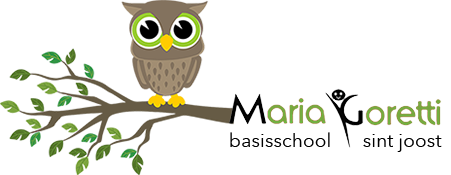 Kantstraat 16111 AH Sint JoostTel: 0475-470168Aanvraag verlof:Hierbij vragen de ouders van: ………………………………………………….. Groep: ………………verlof aan op de datum: …………………………………………….Reden van dit verlof: ……………………………………………………………………………………………………………………….………..……………………………………………………………………………………………………………………………………………………………………………………………………………………………………………………………….…..Aldus naar waarheid ingevuld: Datum: …………….…………………………Handtekening ouder/verzorger: …………………………………………..Voor akkoord directeur: …………………………………………………………Eventuele toelichting:……………………………………………………………………………………………………………………………………………………………………………………………………………………………………………